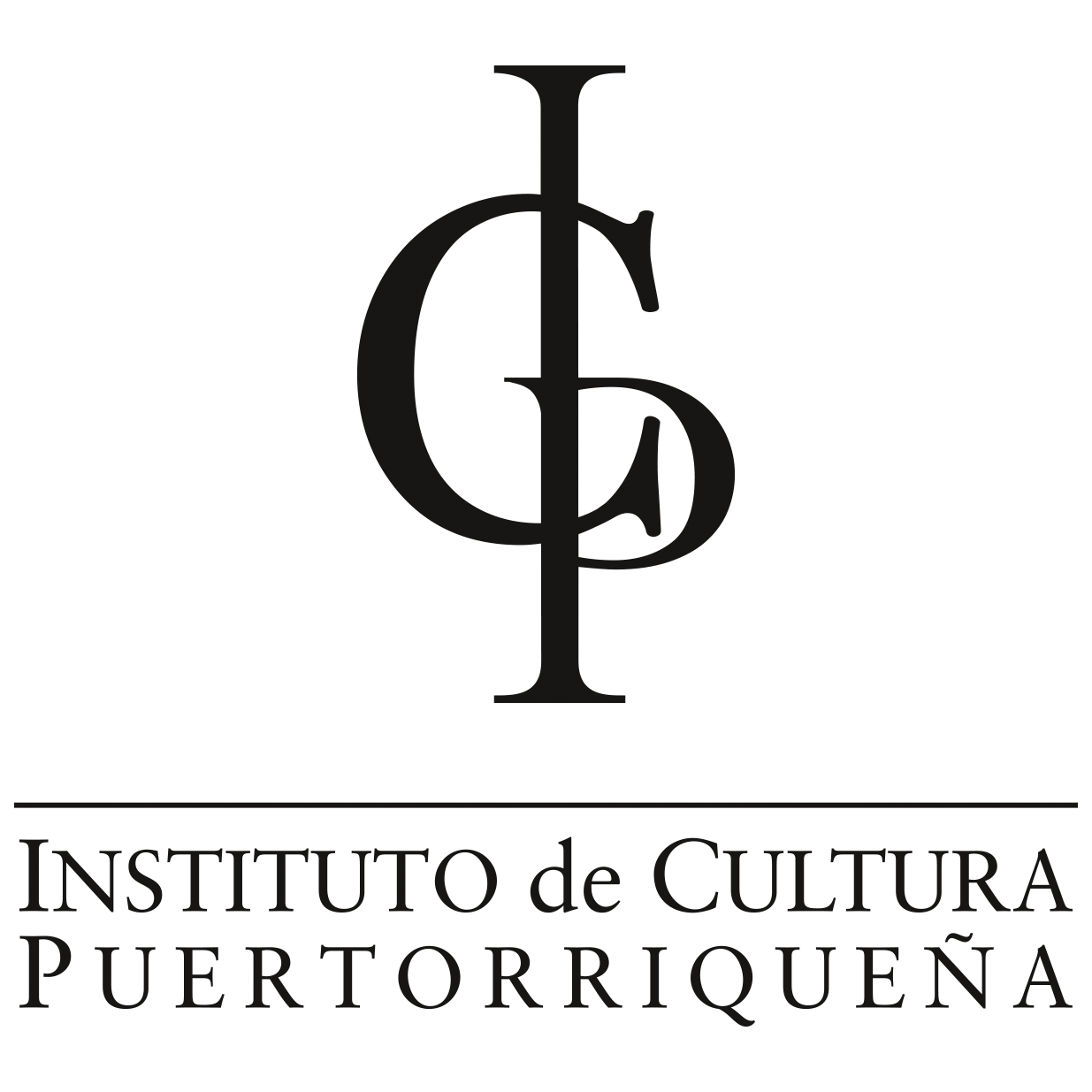 SanSe 202319-22 de enero ProgramaSEDE ICP19 de enero – SEDE ICP20 de enero – SEDE ICP21 de enero – SEDE ICP 22 de enero – SEDE ICP Museos y Jardines de Casa Blanca21 de eneroCUARTEL DE BALLAJÁ19 de enero – Cuartel de Ballajá 20 de enero – Cuartel de Ballajá21 de enero – Cuartel de Ballajá 22 de enero – Cuartel de Ballajá TARIMA UPR – PLAZA JARDIN, CUARTEL DE BALLAJÁ20 de enero 21 de enero22 de eneroY no Había Luz – Programa soloPatio – IzquierdoY no Había Luz, sábado 21Y no Había Luz, domingo 22Alrededores – Pleneros ICP 10:00Am – Exhibiciones/Galería10:00am - Exhibiciones/Galería10:00am – Comienza la Feria de Artesanías y Artes Plásticas (FAAP)10:00am – DJ Jansy3:00pm – Janice Maisonet & Galactic Tree4:00pm – Emplegoste5:00pm – Tuna UPR Rio Piedras10:00am - Exhibiciones/Galería10:00am – Comienza la Feria de Artesanías y Artes Plásticas (FAAP)10:00am – DJ Jansy11:00am – Exposición “Vuelo de Mariposas”11:00am – Taller de Creación de títeres y banderas teatrales1:00pm – Música por Serafín de los Nenúfares2:00pm – Obra Teatral “Comer” de Agua, Sol y Sereno2:30pm – Grupo de bomba “Taller Comunitario La Plaza del Negro”3:00pm – Comparsa 3:00pm – Coro de Utuado4:30pm – International Dub Ambassadors5:30pm – PJ Sin Suela10:00am - Exhibiciones/Galería10:00am – Comienza la Feria de Artesanías y Artes Plásticas (FAAP)10:00am – DJ Jansy11:00am – Exposición “Vuelo de Mariposas”11:00am – Taller de Creación de títeres y banderas teatrales1:00pm – Música por Serafín de los Nenúfares2:00pm – Obra Teatral “Centinela de Mangó” de Y No Había Luz 2:30pm – Grupo de bomba “Taller Comunitario La Plaza del Negro”3:00pm – Comparsa 3:30pm – Plenéalo5:00pm – Bobby Valentín 11:00-2:00pm - Recreación del siglo XVIII Regimiento Fijo 12:00 pm – Comienza la Feria de Artesanías y Artes Plásticas (FAAP)7:00pm – Culmina FAAP10:00 am – Comienza la Feria de Artesanías y Artes Plásticas (FAAP)12:00 pm - Banda UPR Cayey 2:00pm –Ausuba 3:00pm – La Máquina Insular 4:30pm- Fabiola Méndez10:00am - Comienza la Feria de Artesanías y Artes Plásticas (FAAP)12:00 pm- Tuna Vaquera2:00pm - José Eduardo Santana3:30pm – Cultura Nueva 4:30pm – Pedrito Guzmán y Jibaro Jazz10:00am - Comienza la Feria de Artesanías y Artes Plásticas (FAAP)12:30pm - Banda UPR Ponce2:00pm – Banda UPR Humacao 3:00pm – Pleneros de Severo4:00pm – Ta li5:00pm – Bomba Evolución11:00am- Coro de Ponce1:00pm – Banda UPRA3:30pm – Taller de Jazz UPR RP6:00pm – Conjunto Criollo RP3:00pm – Tuna Vaquera4:30pm – Tuna Bardos 3:30pm – Alma Latina6:00pm – Bomba Bulé Mara y Cua 11:00am – Exposición “Vuelo de Mariposas”11:00am – Taller de Creación de títeres y banderas teatrales1:00pm – Música por Serafín de los Nenúfares2:00pm – Obra Teatral “Comer” de Agua, Sol y Sereno2:30pm – Grupo de bomba “Taller Comunitario La Plaza del Negro”3:00pm – Comparsa 11:00am – Exposición “Vuelo de Mariposas”11:00am – Taller de Creación de títeres y banderas teatrales1:00pm – Música por Serafín de los Nenúfares2:00pm – Obra Teatral “Centinela de Mangó” de Y No Había Luz 2:30pm – Grupo de bomba “Taller Comunitario La Plaza del Negro”3:00pm – Comparsa 5:15-6:00pm - viernes2:45-3:30 - sábado1:15-2:00pm - domingo